ПРОЕКТ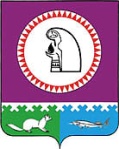 О внесении изменения в Порядок определениярасчетных расходных потребностей бюджетовгородских и сельских поселений, входящих в состав Октябрьского района, утвержденный приказомКомитета по управлению муниципальными финансамиадминистрации Октябрьского района от 15.10.2012 № 89         1. Внести изменение в Порядок определения расчетных расходных потребностей бюджетов городских и сельских поселений, входящих в состав Октябрьского района, утвержденный приказом Комитета по управлению муниципальными финансами администрации Октябрьского района от 15.10.2012 № 89, изложив его в новой редакции согласно приложению.         2. Настоящий приказ вступает в силу после его подписания и применяется при формировании бюджета муниципального образования Октябрьский район на очередной финансовый год и плановый период.  3. Контроль за выполнением приказа возложить на заместителя председателя Комитета, заведующего бюджетным отделом Комитета по управлению муниципальными финансами администрации Октябрьского района Заворотынскую Н.А.Заместитель главы Октябрьского районапо экономике, финансам, председательКомитета по управлению муниципальными финансами 	                                                                                                           Н.Г. КуклинаИсполнитель:Зам. председателя Комитетапо управлению муниципальными финансами, зав. бюджетным отделомЗаворотынская Н.А.28-1-38 (доп. 310)Согласовано:Заместитель заведующего Юридическогоотдела администрации Октябрьского район                                                            О.С. Шмидт            Разослать:книга приказов – 1 экз.бюджетный отдел – 1 экз.Патрактинова С.В.– 1 экзАдминистрациям городских и сельских поселений - 11Итого-  14 экз.                                                                                                                                                             Приложение                                              к приказу Комитета по управлению                                                              муниципальными финансами                                           администрации Октябрьского района                       от «___ »  _________ 2023 г. № __                                                                                                                                                             «Приложение                                              к приказу Комитета по управлению                                                              муниципальными финансами                                           администрации Октябрьского района                       от «15» октября 2012 г. № 89                                                                  Порядок                   определения расчетных расходных потребностей бюджетов городских и сельских поселений, входящих в состав Октябрьского района  Формирование расходов бюджета муниципального образования Октябрьский район (далее – бюджет района), городских и сельских поселений, входящих в состав Октябрьского района (далее – бюджет поселения, поселение,) осуществляется в соответствии с расходными обязательствами, обусловленными законодательством Российской Федерации, разграничением полномочий, исполнение которых осуществляется за счет средств местных бюджетов.Определение стоимости расходных потребностей бюджетов поселений может осуществляться исходя из численности населения каждого муниципального образования, площади муниципальных дорог каждого муниципального образования, площади муниципального жилищного фонда каждого муниципального образования и иных показателей используемых для расчета расходных потребностей бюджетов поселений.Численность населения, используемая для расчета оценки расходных потребностей бюджетов поселений, принимается по данным органов государственной статистики по состоянию на 1 января текущего года.         Расчет и оценка стоимости расходных потребностей бюджетов поселений определяется Комитетом по управлению муниципальными финансами администрации Октябрьского района по разделам функциональной классификации расходов бюджета в соответствии с Приказами Министерства Финансов Российской Федерации от 29.11.2017 № 209н «Об утверждении Порядка применения классификации операций сектора государственного управления», от 24.05.2022 № 82н «О Порядке формирования и применения кодов бюджетной классификации Российской Федерации, их структуре и принципах назначения».Раздел 0100 «Общегосударственные вопросы»- подраздел 0102 «Функционирование высшего должностного лица субъекта Российской Федерации и муниципального образования»- подраздел 0104 «Функционирование Правительства Российской Федерации, высших исполнительных органов государственной власти субъектов Российской Федерации, местных администраций» 	Расходы на заработную плату, начисления на оплату труда на содержание органов местного самоуправления муниципальных образований на 2024 год рассчитываются на утвержденную штатную численность администрации поселения отраженную в отчете формы 14-МО «Отчет о расходах и численности работников органов местного самоуправления» по состоянию на 01.07.2023 года c учетом планируемой корректировки штатной численности администрации поселения на 2024 год на основании норматива на содержание органов местного самоуправления, утвержденного постановлениями Правительства Ханты-Мансийского автономного округа – Югры от 06.08.2010 года № 191-п «О нормативах формирования расходов на содержание органов местного самоуправления Ханты-Мансийского автономного округа – Югры», от 23.08.2019 года № 278-п «О нормативах формирования расходов на оплату труда депутатов, выборных должностных лиц местного самоуправления, осуществляющих свои полномочия на постоянной основе, муниципальных служащих в Ханты-Мансийском автономном округе – Югре»,                          от 25.04.2005 № 52 «Об оплате труда и социальной защищенности лиц, занимающих должности, не отнесенные к должностям гражданской службы, и осуществляющих техническое обеспечение деятельности государственных органов Ханты-Мансийском автономном округе – Югре.Расходы на иные выплаты работникам администрации поселения (стоимость проезда и провоза багажа к месту использования отпуска и обратно; суточные при служебных командировках, оказание услуг по проезду и проживанию при служебных командировках) определяются по среднему значению лимитов бюджетных ассигнований на 2023 год и кассовых расходов за 2022 год.Расходы на приобретение и обслуживание компьютерных программ, информатизацию, связь, интернет и т.д. определяются исходя из численности населения в поселении и составляют:до 2 тысяч человек – 350,0 тыс. рублей;от 2 тысяч до 3,5 тысяч человек – 450,0 тыс. рублей;от 3,5 тысяч человек и выше – 550,0 тыс. рублей.Администрации поселений самостоятельно определяют отнесение вышеуказанных расходов по бюджетной классификации на раздел 0104 или раздел 0113. - подраздел 0107 «Обеспечение проведения выборов и референдумов»Расходы на организацию и проведение выборов глав городских и сельских поселений, депутатов в представительные органы местного самоуправления осуществляются по предоставленным расчетам территориальной избирательной комиссии Октябрьского района в соответствии с законами Ханты-Мансийского автономного округа - Югры                  от 18.06.2003 № 33-оз «О выборах глав муниципальных образований в Ханты-Мансийском автономном округе - Югре», от 30.09.2011 № 81-оз «О выборах депутатов представительного органа муниципального образования в Ханты-Мансийском автономном округе - Югре».- подраздел 0111 «Резервные фонды»Размер резервного фонда администраций поселений на очередной финансовый год определяется, исходя из численности населения поселения и составляет 40 рублей на 1 жителя. - подраздел 0113 «Другие общегосударственные вопросы»Расходы на проведение работ по паспортизации муниципального имущества определяются по удельному весу расходов необходимых на техническую паспортизацию имущества поселений, исходя из 1500 тыс. рублей, выделяемых ежегодно на паспортизацию имущества.Расходы на выполнение других общегосударственных вопросов осуществляются исходя из планируемых постоянных затрат расходов бюджета поселения на 2024 год по данному разделу. Расходы на уплату налога на имущество организаций рассчитываются исходя из ставки 2,2 % от среднегодовой стоимости имущества, признаваемого объектом налогообложения, в соответствии с Законом Ханты-Мансийского автономного округа -Югры от 29.11.2010 № 190-оз «О налоге на имущество организаций».         Раздел 0200 «Национальная оборона»-  подраздел 0203 «Мобилизационная и вневойсковая подготовка»         Расчет по распределению субвенции между поселениями на осуществление первичного воинского учета на территориях, где отсутствуют военные комиссариаты, в соответствии с законом Ханты-Мансийского автономного округа - Югры от 20.12.2007        № 180-оз «О методике расчета размера и распределения субвенций между бюджетами муниципальных районов, городских округов Ханты-Мансийского автономного округа - Югры на осуществление полномочий по первичному воинскому учету органами местного самоуправления поселений, муниципальных и городских округов, на территориях которых отсутствуют структурные подразделения военных комиссариатов, и наделении органов местного самоуправления муниципальных районов отдельными государственными полномочиями по расчету и предоставлению указанных субвенций бюджетам поселений» предоставляет Военный комиссариат Ханты-Мансийского автономного округа - Югры, исходя из численности военно-учетных работников, осуществляющих работу в поселениях по первичному воинскому учету на полную ставку, либо по совместительству в пределах объема субвенции на указанные цели муниципальному образованию на очередной финансовый год и плановый период.          Раздел 0300 «Национальная безопасность и правоохранительная деятельность»- подраздел 0304 «Органы юстиции»         Расчеты по распределению субвенции между поселениями на осуществление  полномочий по государственной регистрации актов гражданского состояния осуществляются в соответствии с  законом Ханты-Мансийского автономного округа - Югры от 30.09.2008 № 91-оз «О наделении органов местного самоуправления муниципальных образований Ханты-Мансийского автономного округа - Югры отдельными государственными полномочиями в сфере государственной регистрации актов гражданского состояния» на основании предоставленной информации Департамента финансов Ханты-Мансийского автономного округа - Югры исходя из доведенного объема вышеуказанной субвенции муниципальным образованиям на очередной год и плановый период.- подраздел 0310 «Защита населения и территории от чрезвычайных ситуаций природного и техногенного характера, пожарная безопасность»Расходы на участие в предупреждении и ликвидации последствий чрезвычайных ситуаций определяются исходя из численности населения городского поселения и составляют 37,41 руб. на одного жителя.Расходы на содержание (обслуживание) пожарных наземных (подземных) резервуаров, находящихся в собственности муниципального образования, осуществляются на год из расчета стоимости обслуживания одного пожарного резервуара объемом 200 куб.м. и составляют 47,0 тыс. рублей.Расходы на содержание (обслуживание) пожарных гидрантов, находящихся в собственности муниципального образования, осуществляются на год из расчета стоимости обслуживания одного пожарного гидранта и составляют 4,9 тыс. рублей.         Расходы на устройство, очистку противопожарной минерализованной полосы и противопожарных разрывов, распределяются поселениям в соответствии с информацией, предоставленной отделом гражданской защиты населения администрации Октябрьского района на основании поступивших ходатайств администраций поселений о необходимости проведения данных работ в очередном финансовом году, с обоснованием выделения финансовых средств.          Раздел 0400 «Национальная экономика»         - подраздел 0401 «Общеэкономические вопросы»	Расходы на реализацию мероприятий по организации временного трудоустройства безработных граждан на общественные работы определяются по заявленной потребности поселений, планируемых к участию в общественных работах граждан на I полугодие планового финансового года. На второе полугодие планового финансового года расходы на вышеуказанные мероприятия выделяются дополнительно в течение года по ходатайствам глав поселений.         - подраздел 0408 «Транспорт»Расходы на предоставление транспортных услуг населению и организацию транспортного обслуживания населения по внутрипоселковым маршрутам  осуществляются из расчета бюджетных ассигнований, определенных в первоначальном бюджете поселения по состоянию на 1 января текущего года, с учетом корректировки дополнительной потребности, заявленной администрациями поселений в соответствии с утвержденными производственными программами. - подраздел 0409 «Дорожное хозяйство (дорожные фонды)»Расходы на содержание, ремонт и капитальный ремонт автомобильных дорог местного значения в границах населенных пунктов, а также по осуществлению иных полномочий в области использования автомобильных дорог и осуществлению дорожной деятельности определяются в размере планового объема доходов от уплаты акцизов на автомобильный и прямогонный бензин, дизельное топливо, моторные масла для дизельных и (или) карбюраторных (инжекторных) двигателей, производимые на территории Российской Федерации, по информации предоставленной Департаментом финансов Ханты-Мансийского автономного округа-Югры и транспортного налога поступающего в бюджеты поселений. Распределение иных межбюджетных трансфертов на ремонт и капитальный ремонт автомобильных дорог местного значения в границах населенных пунктов поселения в общем объеме 10 000,0 тыс.рублей, пропорционально протяженности дорог, находящихся в собственности поселений.         - подраздел 0412 «Другие вопросы в области национальной экономики»Расходы по данному подразделу (на мероприятия по землеустройству и землепользованию) осуществляются по предоставленной информации Комитета по управлению муниципальной собственностью администрации Октябрьского района в разрезе городских поселений.         Раздел 0500 «Жилищно-коммунальное хозяйство»         - подраздел 0501 «Жилищное хозяйство»         Расходы на уплату взноса на капитальный ремонт общего имущества в многоквартирных домах на территории муниципального образования определяются в следующем размере:для многоквартирного жилого дома в деревянном исполнении -   11,1 рублей за 1 кв.метр;для многоквартирного жилого дома в каменном, блочном исполнении – 13,95 рублей за 1 кв.метр;для многоквартирного жилого дома в панельном исполнении без лифта – 15,7  рублей за 1 кв.метр;для иных многоквартирных жилых домов без лифта  – 13,95 рублей за 1 кв.метр.           Расходы на капитальный ремонт муниципального жилищного фонда определяются исходя из площади муниципального жилищного фонда муниципального образования и стоимости одного квадратного метра в размере 8 рублей в месяц.            - подраздел 0502 «Коммунальное хозяйство»Расходы на проведение мероприятий по подготовке к осенне-зимнему периоду составляют 10 % средств бюджета района от объема выделенных из бюджетов всех уровней субсидий на реконструкцию, расширение, модернизацию, строительство и капитальный ремонт объектов коммунального комплекса. Расходы в первоначальном бюджете поселений не планируются и выделяются в течение финансового года, в соответствии с ходатайством, предоставленным Комитетом по строительству, архитектуре и жизнеобеспечения администрации Октябрьского района о выделении субсидии бюджетам поселений.Расходы за счет средств бюджета района на проведение капитального ремонта (с заменой) инженерных коммунальных систем в поселениях района планируются по отдельным ходатайствам администраций поселений.Распределение расходов на формирование аварийно – технического запаса (далее-АТЗ) по поселениям, в случае возникновения аварийной ситуации на объектах ЖКХ, включаются в первоначальный бюджет поселений на основании информации, предоставленной Комитетом по строительству, архитектуре и жизнеобеспечения администрации Октябрьского района.Расходы на формирование АТЗ по поселениям, передавшим полномочия по организации в границах поселения теплоснабжения, газоснабжения и водоснабжения населения, водоотведения, снабжения населения топливом на уровень района планируется по смете Комитета по строительству, архитектуре и жизнеобеспечения администрации Октябрьского района общей суммой по всем поселениям, передавшим вышеуказанные полномочия.           Расходы на погашение задолженности предприятий ЖКХ за энергоресурсы планируются на основании информации предоставленной Комитетом по строительству, архитектуре и жизнеобеспечения администрации Октябрьского района.        - подраздел 0503 «Благоустройство»Расходы по внешнему благоустройству определяются исходя из численности населения поселения и составляют 832 руб. на одного жителя в год.Расходы на содержание дебаркадеров определяются исходя из количества дебаркадеров, находящихся в поселении, и составляют 150 тыс. рублей за единицу.Расходы на содержание вертолетных площадок определяются исходя из 0,5 ставки рабочего по минимальному размеру оплаты труда, установленного на момент формирования бюджета, начисления на фонд оплаты труда и прочих расходов (отопление, освещение, уборка снега и т.д.), которые составляют 30 тыс. рублей. Расчет производится исходя из количества площадок, находящихся в поселении и требуемого периода времени обслуживания вертолетной площадки (4 месяца).Расходы на обработку контейнерных и специальных площадок определяются исходя из количества контейнерных и специальных площадок, находящихся в собственности городских и сельских поселений и стоимости обработки 1 площадки в усредненном размере 15,0 тыс.рублей. Расходы на проведение мероприятий по обращению с животными, обитающими на территории поселения распределяются в течение финансового года в соответствии с информацией, предоставленной отделом по вопросам промышленности, экологии и сельского хозяйства администрации Октябрьского района на основании потребности администраций поселений на проведение мероприятий по обращению с животными, обитающими на территории поселения.Раздел 0700 «Образование»         - подраздел 0707 «Молодежная политика»Расходы на осуществление мероприятий по работе с детьми и молодежью определяются исходя из численности населения поселения и составляют в размере 4,44 руб. на одного жителя. Организация и проведение мероприятий по работе с детьми и молодежью в поселениях, передавшим полномочия по молодежной политике на уровень района, осуществляется отделом молодежной политики администрации Октябрьского района.          Раздел 0800 «Культура, кинематография»          - подраздел 0801 «Культура»Расходы на функционирование учреждений культуры: на заработную плату, начисления на оплату труда определяются исходя из среднесписочной численности работников в учреждении по состоянию на 01 сентября текущего года, по разделу «Культура» и доведенного муниципальному образованию Октябрьский район Департаментом культуры Ханты-Мансийского автономного округа -Югры целевого показателя средней заработной платы работников культуры на очередной финансовый год; остальные расходы осуществляются из расчета доведенных бюджетных ассигнований по состоянию на 01 января текущего финансового года.      Расходы на проведение культурно-массовых мероприятий определяются исходя из численности населения поселения в размере 18,75 руб. на одного жителя.Расходы на проведение праздничных мероприятий, посвященных юбилейным датам основания населенных пунктов, выделяются по ходатайствам глав поселений, определяются исходя из численности населения в поселении и составляют:-  до 1,0 тыс. человек – 200,0 тыс. рублей; - от 1,0 до 3,0 тыс. человек – 300,0 тыс. рублей; от 3,0 тыс. человек и выше – 500,0 тыс. рублей. При этом, юбилейной считается дата кратная 5-ти (5 лет, 10 лет и т.д.).         Расходы на осуществление мероприятий по стимулированию культурного разнообразия в Октябрьском районе (старшее поколение) определяются исходя из норматива 292 руб. на одного ветерана (пенсионера) и распределяются на основании предоставленной общественной организацией «Октябрьская районная общественная организация ветеранов (пенсионеров) войны и труда» информации по численности ветеранов (пенсионеров) в разрезе поселений.Расходы на уплату налога на имущество организаций рассчитываются исходя из ставки 2,2 % от среднегодовой стоимости имущества, признаваемого объектом налогообложения, в соответствии с Законом Ханты-Мансийского автономного округа -Югры от 29.11.2010 № 190-оз «О налоге на имущество организаций».         Раздел 1000 «Социальная политика»         - подраздел 1001 «Пенсионное обеспечение»Расходы на пенсионное обеспечение муниципальных служащих определяются исходя из фактического количества получателей пенсии в каждом поселении в размере 7,0 тыс.рублей в месяц на каждого получателя, в соответствии с установленным, решением Думы Октябрьского района, размером минимальной пенсии за выслугу лет.          Раздел 1100 «Физическая культура  и  спорт»         - подраздел 1101 «Физическая культура»  Расходы на заработную плату, начисления на оплату труда определяются согласно утвержденного штатного расписания учреждения по разделу 1101 «Физическая культура и спорт» с учетом установленной Правительством Ханты-Мансийского автономного округа -Югры индексации заработной платы работникам муниципальных учреждений, на которых не распространяется Указ Президента Российской Федерации от 07.05.2012 № 597 «О мероприятиях по реализации государственной социальной политики».Остальные расходы определяются из расчета бюджетных ассигнований по состоянию на 01 января текущего финансового года.Расходы на мероприятия по физической культуре и спорту определяются исходя из численности населения поселения в размере 18,72 руб. на одного жителя.В случае уплаты за счет средств бюджета района, в течение текущего финансового года, администрацией Октябрьского района административных штрафов на основании документов, предоставленных Отделением судебных приставов по Октябрьскому района Управления Федеральной службы судебных приставов России по Ханты-Мансийскому округу - Югре за неисполнение решений суда по решению вопросов местного значения поселений, общий объем межбюджетных трансфертов на поддержку мер обеспечения сбалансированности бюджетов поселений, при формировании расчетных расходных потребностей бюджетов городских и сельских поселений, входящих в состав Октябрьского района на очередной финансовый год, уменьшается на сумму уплаченного штрафа.                                      Администрация Октябрьского района      КОМИТЕТ ПО УПРАВЛЕНИЮ МУНИЦИПАЛЬНЫМИ ФИНАНСАМИ                                                      ПРИКАЗ                                      Администрация Октябрьского района      КОМИТЕТ ПО УПРАВЛЕНИЮ МУНИЦИПАЛЬНЫМИ ФИНАНСАМИ                                                      ПРИКАЗ                                      Администрация Октябрьского района      КОМИТЕТ ПО УПРАВЛЕНИЮ МУНИЦИПАЛЬНЫМИ ФИНАНСАМИ                                                      ПРИКАЗ«___»  ___________  2023 г.                                                                       №____